Приложение № 4Муниципальное общеобразовательное учреждениесредняя общеобразовательная школа № 4Комплект контрольно-измерительных материалов для проведения промежуточной аттестациипо учебному предмету/курсу«информатике»8 классСоставил учитель:Буланов К.А.2023 г.Работа по информатике для 8 класса.Вид работы: итоговая работа по информатике в 8 классеЦель работы: оценка уровня достижения учащимися 8 класса результатов обучения информатикеПеречень проверяемых образовательных результатовАнализировать информационные модели (таблицы, графики, диаграммы, схемы и др.)Осуществлять поиск в готовой базе данных по сформированному условиюОпределять значение логических выраженийПереводить небольшие (от 0 до 256) целые числа из десятичной системы счисления в двоичную и обратно.Определять минимальное время, необходимое для передачи известного объема информации по каналу связи с известными характеристикамиОценивать возможное количество результатов поиска информации в Интернете, полученное по тем или иным запросам.Перечень проверяемых элементов содержанияФормализация описания реальных объектов и процессов, моделирования объектов и процессовДискретная форма представления информации. Единицы измерения количества информацииБазы данных. Поиск данных в готовой базе. Логические значения, операции, выраженияПроцесс передачи информации, источник и приемник информации, сигнал, скорость передачи информации.Искать информацию с применением правил поиска (построение запросов) в базах данных, компьютерных сетях.Структура работыПримечание: задания базового уровня составляют не менее 70% работы.Время, отводимое на выполнение работы 40 минутДополнительные материалы и оборудование не используютсяСистема оценивания отдельных заданий и работы в целомПеревод в 5- бальную систему.Приложение: таблица Excel для обработки результатовВарианты работыВариант 1Между населёнными пунктами A, B, C, D, E построены дороги, протяжённость которых (в километрах) приведена в таблице.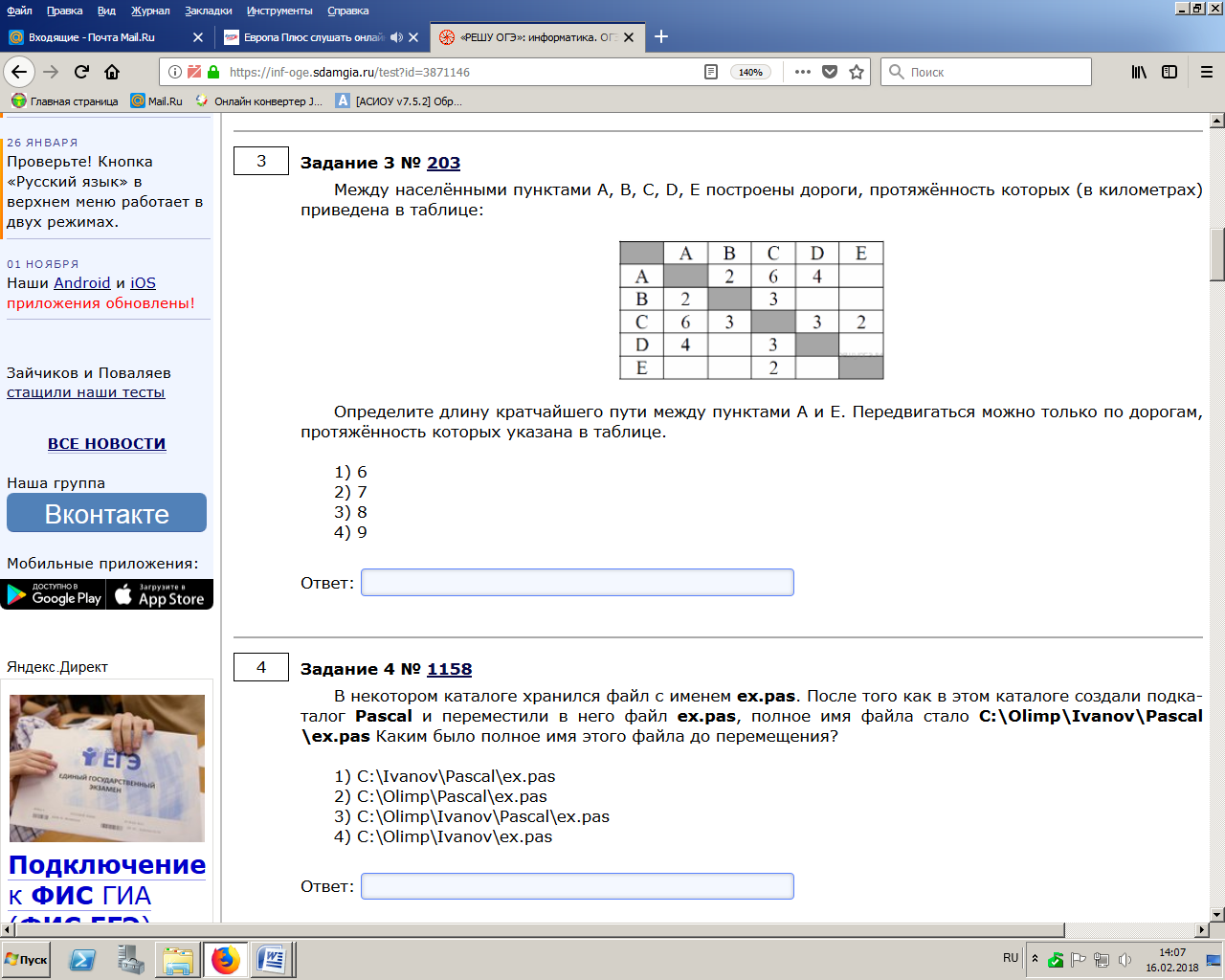 Определите длину кратчайшего пути между пунктами A и E. Передвигаться можно только по дорогам, протяжённость которых указана в таблице.1) 62) 73) 84) 9На рисунке — схема дорог, связывающих города А, Б, В, Г, Д, Е, К. По каждой дороге можно двигаться только в одном направлении, указанном стрелкой. Сколько существует различных путей из города А в город К?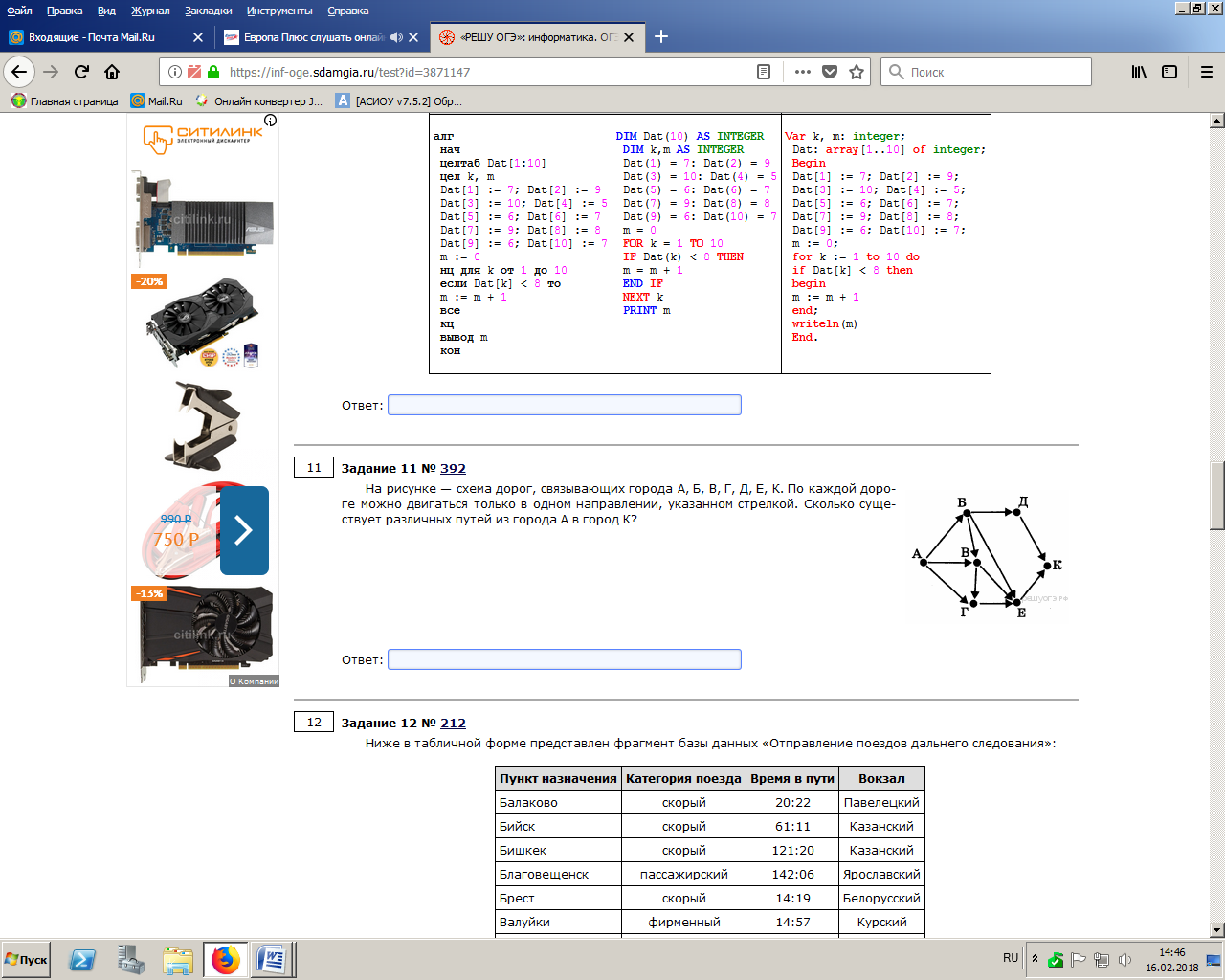 Ниже в табличной форме представлен фрагмент базы данных «Погода»: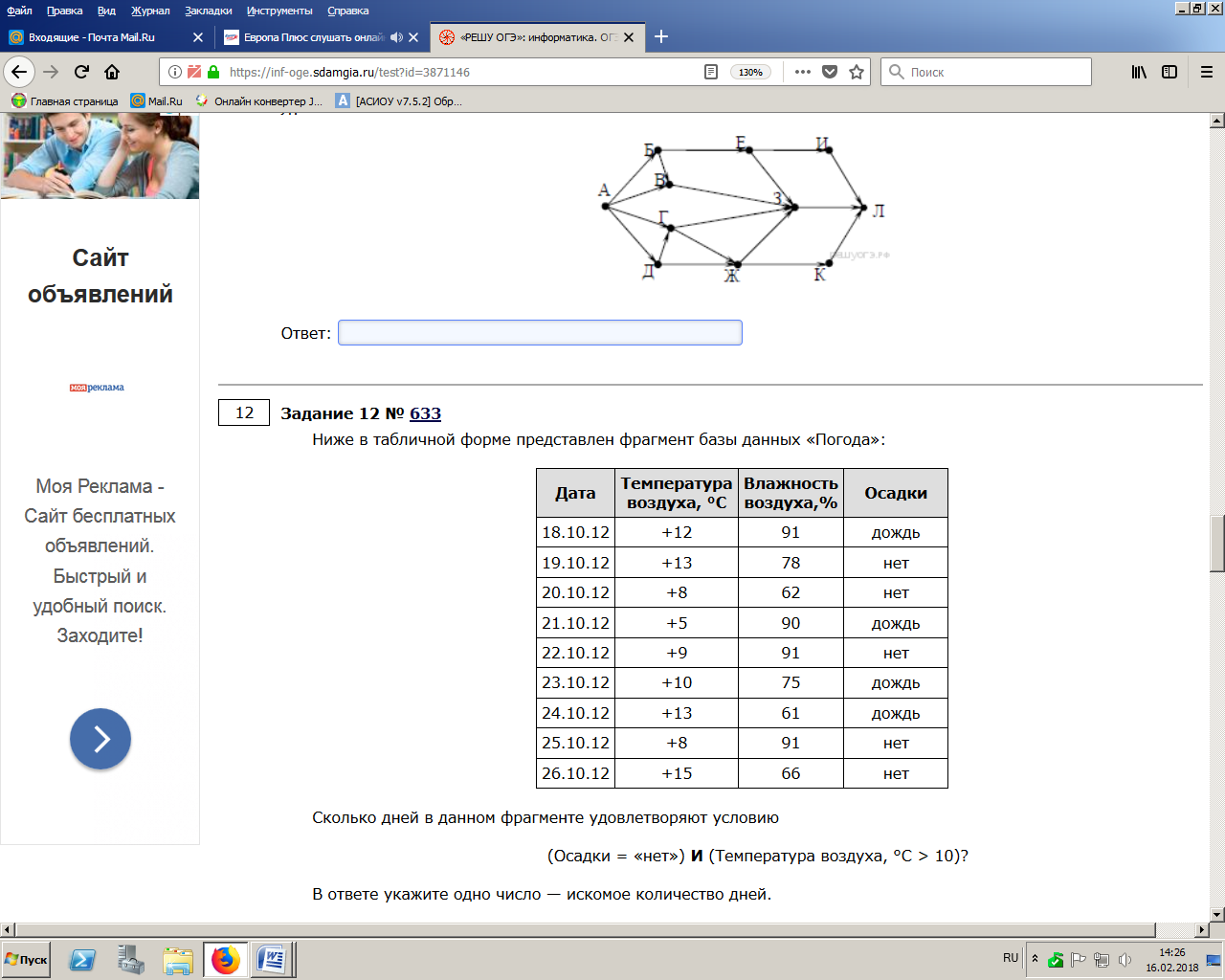 Сколько записей в данном фрагменте удовлетворяют условию (Осадки = «нет») И НЕ(Температура воздуха, °С > 10)?В ответе укажите одно число — искомое количество записей.Для какого из приведенных значений числа Х истинно высказывание:НЕ (Х<6) ИЛИ (Х<3)27106Переведите число 153 из десятичной системы счисления в двоичную систему счисления.Переведите число 11011010 из двоичной системы счисления в десятичную систему счисления.Файл размером 4096 байт передаётся через некоторое соединение за 8 секунд. Определите время в секундах, за которое можно передать через то же самое соединение файл размером 8 Кбайт. В ответе укажите одно число — время в секундах. Единицы измерения писать не нужно.В таблице приведены запросы и количество страниц, которые нашел поисковый сервер по этим запросам в некотором сегменте Интернета: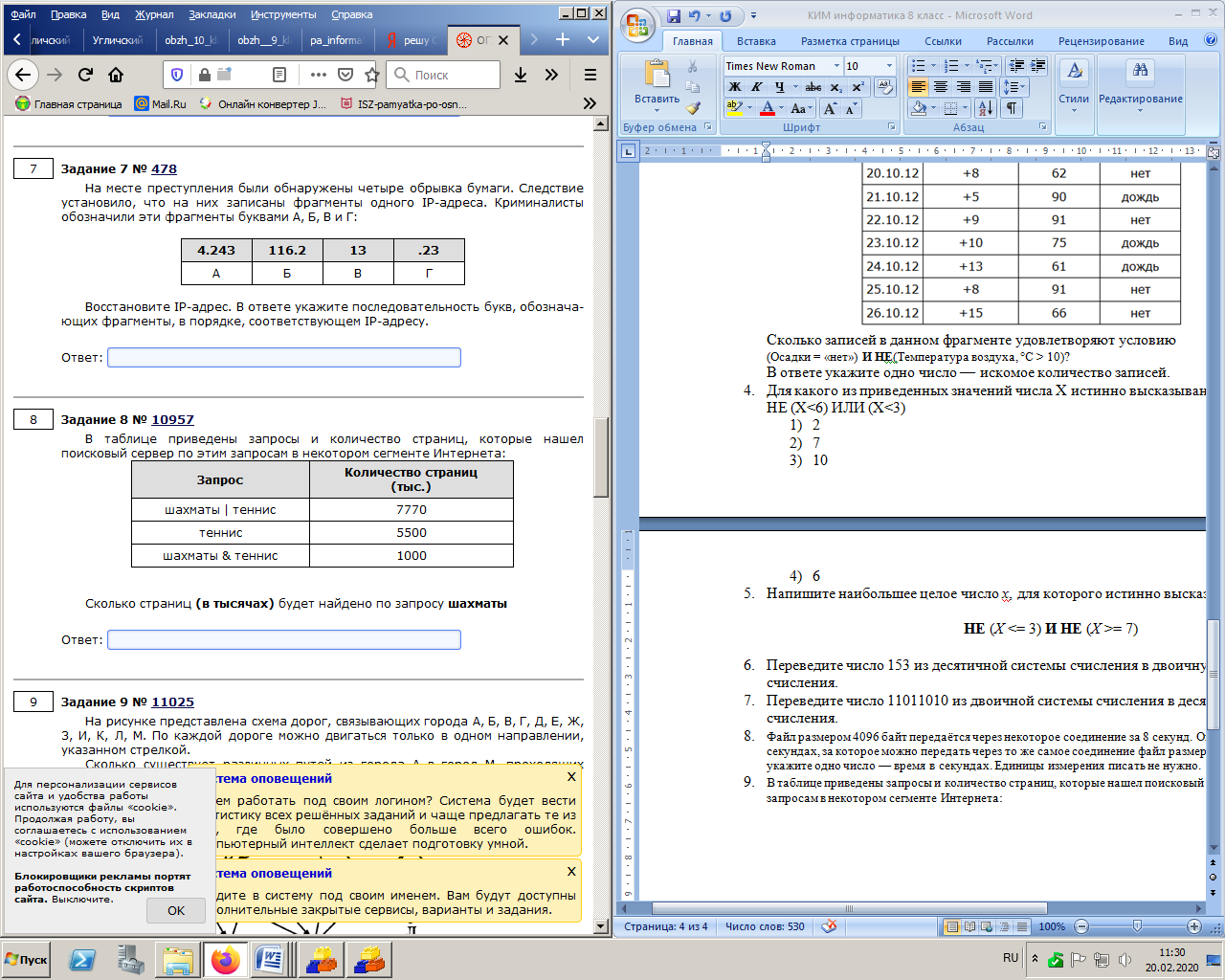 Сколько страниц (в тысячах) будет найдено по запросу шахматы.Вариант 2Между населёнными пунктами А, В, С, D, Е построены дороги, протяжённость которых (в километрах) приведена в таблице: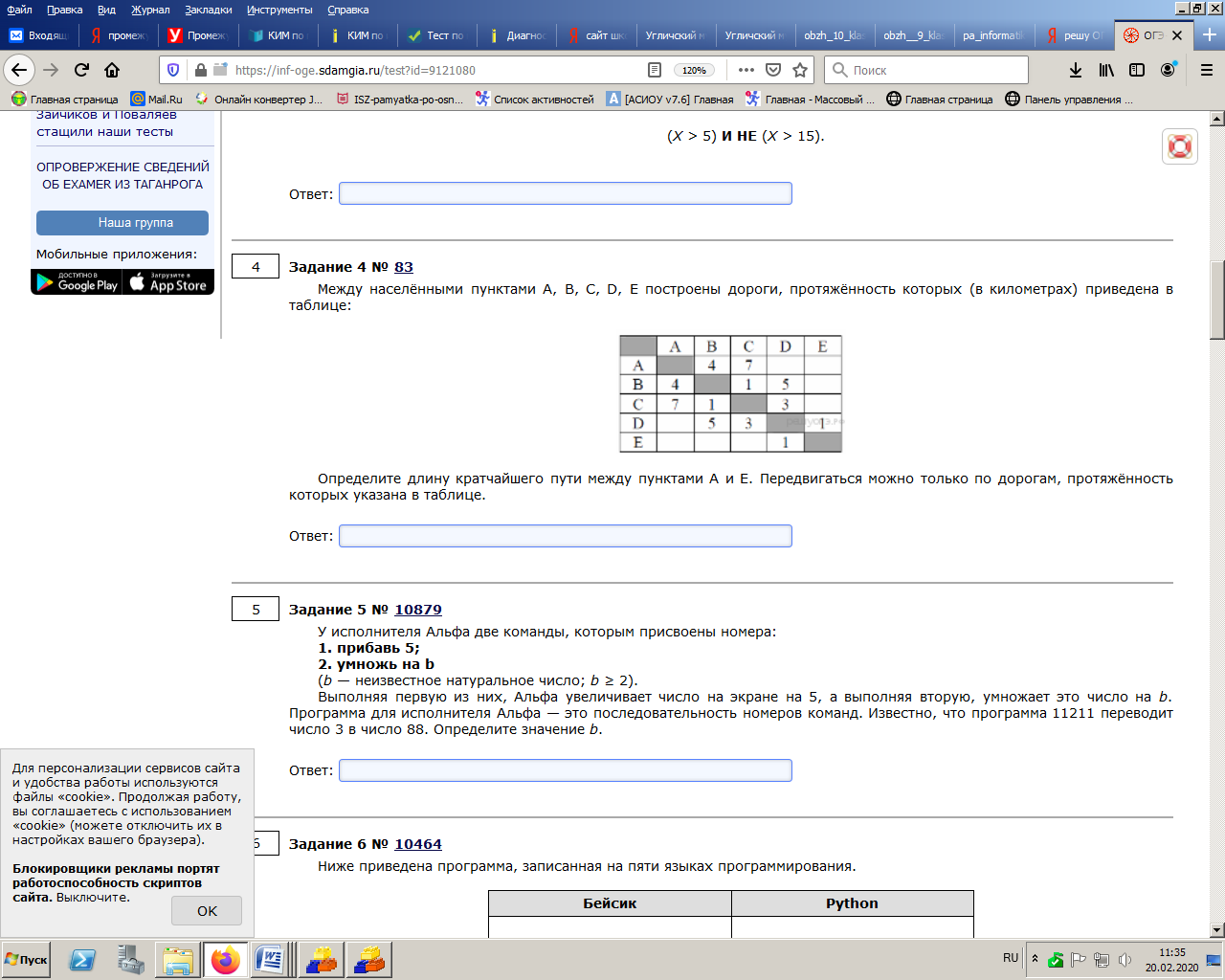 Определите длину кратчайшего пути между пунктами А и E. Передвигаться можно только по дорогам, протяжённость которых указана в таблице.10958На рисунке — схема дорог, связывающих города А, Б, В, Г, Д, Е, Ж, З, И. По каждой дороге можно двигаться только в одном направлении, указанном стрелкой. Сколько существует различных путей из города А в город И, проходящих через город Ж?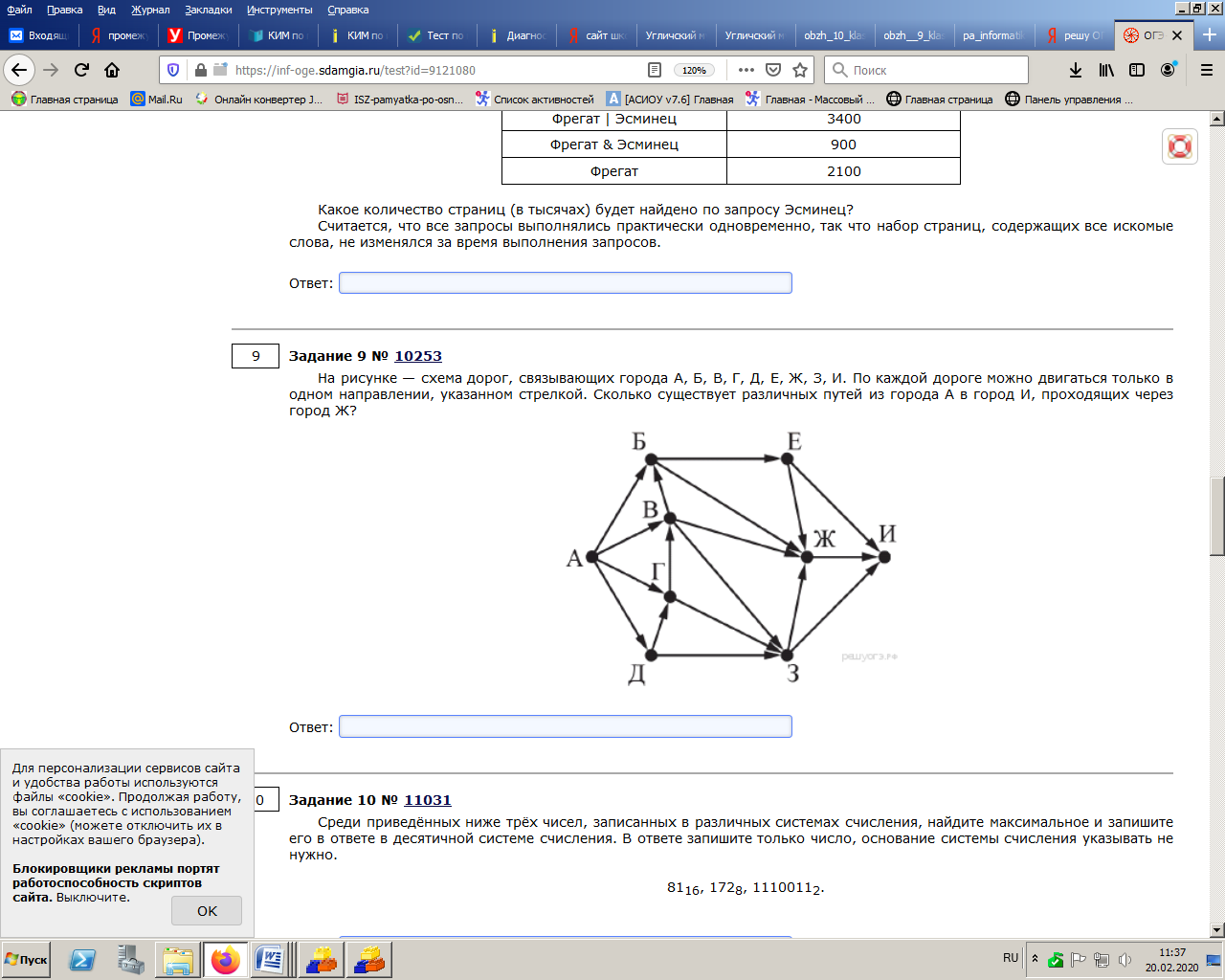 Ниже в табличной форме представлен фрагмент базы данных «Отправление поездов дальнего следования»: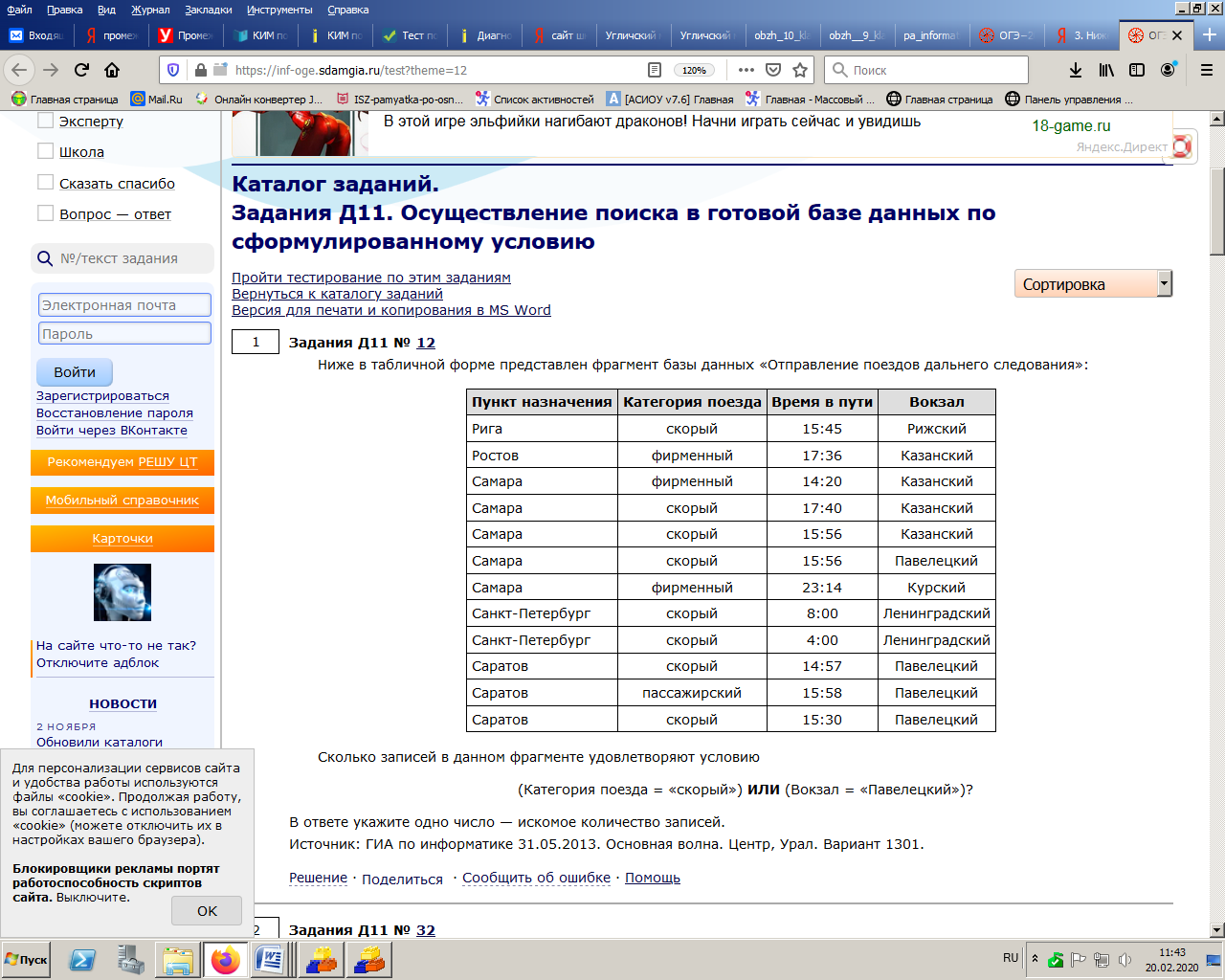 Сколько записей в данном фрагменте удовлетворяют условию (Категория поезда = «скорый») ИЛИ (Вокзал = «Павелецкий»)?В ответе укажите одно число — искомое количество записей.Для какого из приведённых значений числа X ложно высказывание: НЕ (X < 6) ИЛИ (X < 5)?7654Переведите число 178 из десятичной системы счисления в двоичную систему счисления.Переведите число 1011101 из двоичной системы счисления в десятичную систему счисления.Файл размером 4 Мбайта передаётся через некоторое соединение за 16 секунд. Определите время в секундах, за которое можно передать через то же самое соединение файл размером 2048 Кбайт. В ответе укажите одно число — время в секундах. Единицы измерения писать не нужно.В языке запросов поискового сервера для обозначения логической операции «ИЛИ» используется символ «|», а для логической операции «И» – символ «&».В таблице приведены запросы и количество найденных по ним страниц некоторого сегмента сети Интернет.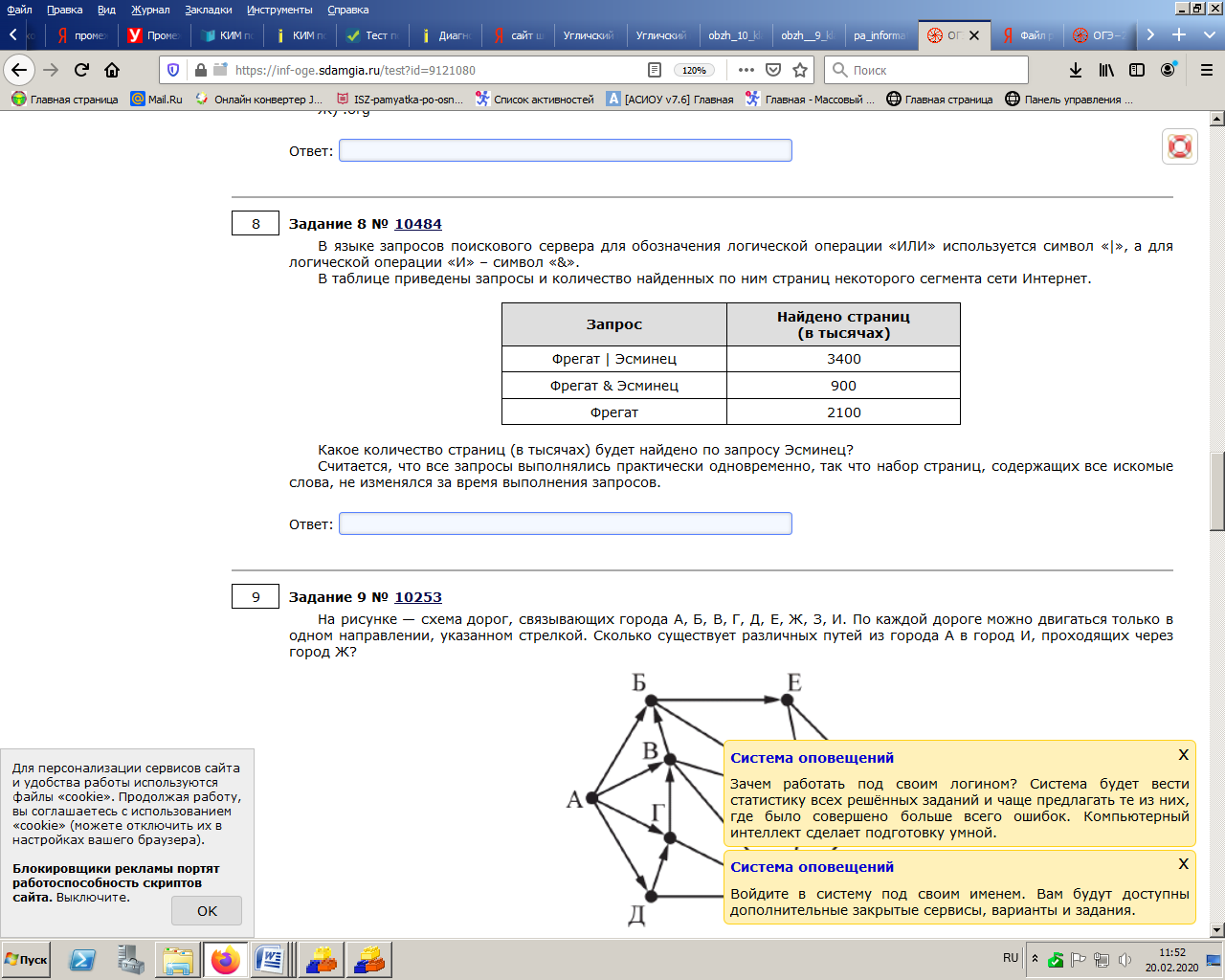 Какое количество страниц (в тысячах) будет найдено по запросу Эсминец?Согласовано:Зам.директора по УР _________________________                               Утверждена приказом директора школы№_____от______________________20__  г.№ заданияКраткое описание заданияПроверяемый результат (можно цифрой из п.2)Проверяемый элемент содержания (можно цифрой из п.3)Уровень: базовый (Б), повышенный (П)1Анализ информационных моделей. Поиск оптимального пути в графе11Б2Поиск количества путей в графе11Б3Поиск в готовой базе данных по условию23Б4Определение значения логического выражения34Б5Перевод из десятичной системы счисления в двоичную42Б6Перевод из двоичной системы счисления в десятичную42Б7Определение времени передачи файла55П8Понимание принципов поиска информации в Интернете66П№ заданияКоличество балловКомментарий11Получен верный ответ21Получен верный ответ31Получен верный ответ41Получен верный ответ51Получен верный ответ61Получен верный ответ71Получен верный ответ81Получен верный ответоценкаНормативные детиДети с ОВЗ58646-7535-44-32Менее 4 балловМенее 3 баллов